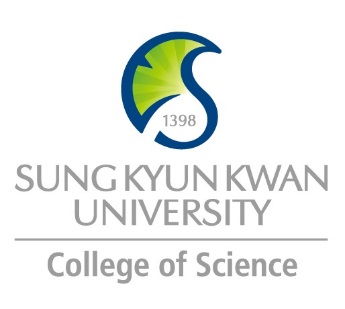 Sungkyunkwan University (SKKU) College of ScienceGlobal Program Survey2018 Spring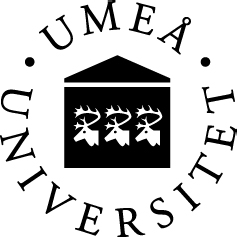 InstitutionUmeå UniversityUmeå UniversityUmeå UniversityUmeå UniversityUmeå UniversityCountrySwedenSwedenCityCitySwedenWebpage/ Social Mediawww.umu.sewww.umu.sewww.umu.sewww.umu.sewww.umu.sePostal AddressUmeå Universitet, 901 87, Umeå, SwedenUmeå Universitet, 901 87, Umeå, SwedenUmeå Universitet, 901 87, Umeå, SwedenUmeå Universitet, 901 87, Umeå, SwedenUmeå Universitet, 901 87, Umeå, SwedenContactInformationPrimaryPrimarySecondarySecondaryContactInformationNameKonrad AbramowiczKonrad Abramowicz--ContactInformationPositionAssociate ProfessorAssociate Professor--ContactInformationFunctionInternational Contact Person at Department of Mathematics and Mathematical StatisticsInternational Contact Person at Department of Mathematics and Mathematical Statistics--ContactInformationEmailkonrad.abramowicz@umu.sekonrad.abramowicz@umu.se--ContactInformationPhone+46907867901+46907867901--Program------Period01.05.2016-01.05.202101.05.2016-01.05.202101.05.2016-01.05.202101.05.2016-01.05.202101.05.2016-01.05.202101.05.2016-01.05.2021Number of Exchange Places Offered1 semester exchange1 semester exchange2 semesters exchange2 semesters exchangeOthersOthersNumber of Exchange Places Offered3(1)3(1)3(1)3(1)--Applicable Major Biological SciencesMathematicsMathematicsPhysicsPhysicsChemistryApplicable Major X (2)X (2)Applicable DegreeUndergraduateUndergraduateMasterMasterPhDPhDApplicable Degreexxxx--FeesTuition FeeTuition FeeOther FeesOther FeesOther FeesOther FeesFees------Academic Year 03.09.2018 – 09.06.2019 03.09.2018 – 09.06.2019 03.09.2018 – 09.06.2019 03.09.2018 – 09.06.2019 03.09.2018 – 09.06.2019 03.09.2018 – 09.06.2019Academic Calendarhttp://www.umu.se/english/about-umu/facts/academic-calendarhttp://www.umu.se/english/about-umu/facts/academic-calendarhttp://www.umu.se/english/about-umu/facts/academic-calendarhttp://www.umu.se/english/about-umu/facts/academic-calendarhttp://www.umu.se/english/about-umu/facts/academic-calendarhttp://www.umu.se/english/about-umu/facts/academic-calendarCredit Systemhttp://www.umu.se/english/education/master/credit-systemhttp://www.umu.se/english/education/master/credit-systemhttp://www.umu.se/english/education/master/credit-systemhttp://www.umu.se/english/education/master/credit-systemhttp://www.umu.se/english/education/master/credit-systemhttp://www.umu.se/english/education/master/credit-systemApplication ProcedureInstitutional coordinator at the host institute nominates the student (instructions are being sent by e-mail)Nominated students obtain the application instructions Institutional coordinator at the host institute nominates the student (instructions are being sent by e-mail)Nominated students obtain the application instructions Application GuideThe application instructions are automatically sent to the student’s e-mail once the student has been nominated. Students should read the instructions on how to apply carefully before they start the application procedure. All nominated exchange students have received a link to our courses offered in English. The application instructions are automatically sent to the student’s e-mail once the student has been nominated. Students should read the instructions on how to apply carefully before they start the application procedure. All nominated exchange students have received a link to our courses offered in English. RequirementsLanguageAssessed by the home institution.RequirementsAcademicCourse prerequisites are checked on individual basis.RequirementsOthers-Required DocumentsInformation about required documents will be provided to nominated studentsInformation about required documents will be provided to nominated studentsApplication DeadlineAutumn term: 15 April, Spring term: 15 OctoberAutumn term: 15 April, Spring term: 15 OctoberNomination DeadlineAutumn term: 1 April, Spring term: 1 OctoberAutumn term: 1 April, Spring term: 1 OctoberPrimary Language of InstructionSwedishSecondary Language of Instruction, if anyEnglishCourse Cataloguehttp://www.umu.se/utbildning/program-kurser/http://www.umu.se/utbildning/program-kurser/http://www.umu.se/utbildning/program-kurser/Courses Taught in Englishhttp://www.umu.se/english/education/exchange-students/courselisthttp://www.umu.se/english/education/exchange-students/courselisthttp://www.umu.se/english/education/exchange-students/courselistAccommodationWe offer housing to all exchange students. Exchange students that are admitted to Umeå University for the autumn term 2019 will receive an offer of housing in June. More information about our student housing can be found here:www.umu.se/english/education/accommodation/student-housing We offer housing to all exchange students. Exchange students that are admitted to Umeå University for the autumn term 2019 will receive an offer of housing in June. More information about our student housing can be found here:www.umu.se/english/education/accommodation/student-housing We offer housing to all exchange students. Exchange students that are admitted to Umeå University for the autumn term 2019 will receive an offer of housing in June. More information about our student housing can be found here:www.umu.se/english/education/accommodation/student-housing Estimated Cost of Living8000 SEK/month (3)8000 SEK/month (3)8000 SEK/month (3)Financial Aids---Special Programs/Offers---Expected Arrival DateOne week before term start to attend the Orientation Week (4)One week before term start to attend the Orientation Week (4)One week before term start to attend the Orientation Week (4)Number of Exchange Students per semesterApprox. 400Diversity Exchange Students (Demographics)More than 25 countriesUseful LinksInternational Student Guide: http://www.umu.se/english/education/student-handbookExchange Students Information: http://www.umu.se/english/education/exchange-studentsInternational Student Guide: http://www.umu.se/english/education/student-handbookExchange Students Information: http://www.umu.se/english/education/exchange-studentsInternational Student Guide: http://www.umu.se/english/education/student-handbookExchange Students Information: http://www.umu.se/english/education/exchange-studentsNoteAccording to the agreement number of total students at any time is not to exceed three.Exchange students may apply for any courses at the Umea University, regardless of the agreement only with Mathematics Department. Please also note that if the student is applying for a residence permit, the person must prove to the Swedish Migration Agency that she/he will have a guaranteed sum of money at disposal throughout the entire period of the studies. The amount, SEK 8 190 per month for ten months of the year, is set by the Migration AgencyInformation about Orientation Week can be found at:
http://www.umu.se/english/education/student-handbook/arriving-in-umea/orientation-course